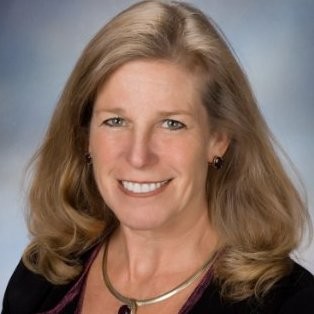 Elin D. Miller has led a life and career dedicated to agriculture and sees the needs of land-based economies. She has held many roles during the course of her careers such as senior agricultural and management executive, global vice president of public affairs for Dow Chemical, vice president of Asia Pacific for Dow AgroSciences and CEO of Arvesta, an agricultural spin-off of Chevron. She has more than 30 years of leadership experience in corporate, government, and nonprofit sectors. Currently, she serves as the principal of Elin Miller Consulting, LLC while also working as a hazelnut farmer at her home in Umpqua, OR. Elin is also owner of Umpqua Vinyards, LLC.Elin was a Rhodes scholarship finalist, Outstanding Woman Graduate, and Student Body VP and received her bachelor's degree in agronomy and plant protection from the University of Arizona in 1982. She graduated from INSEAD's Advanced Management Program in France in 2000. Elin has attended Stanford University Rock Center for Board Governance and completed an 18-month course in Excellence in Board Governance in 2016.Miller's earlier government service occurred in the '90s as Director of the California Department of Conservation (Senate Confirmed) and Chief Deputy Director of the Department of Pesticide Regulation, CalEPA. Miller's background also includes FFA National Vice President and Executive Director for the Western Agricultural Chemicals Association. While in California, she was honored to receive the Outstanding Regulator and Outstanding Contribution to Agriculture Awards. She has been honored with various state and national awards including the Lea S. Hitchner Award, the highest award given by CropLife America. Miller was also named one of the "50 Most Powerful Women in PR" by PR WEEK. In 2016, she received the VIP Citation, the highest award given by FFA.In October 2017, Elin was elected Chair of the CNFA Board and continues to serve in this capacity. She was also elected to the Board of Fall Creek Farm and Nursery in 2017 and is now its Compensation Committee Chair. In 2021, Elin was the first woman elected Chair of the Oregon State FFA (formerly Future Farmers of America) Foundation Board. She continues to serve as President of the Oregon Wine Council which represents over 60% of the Oregon wine grapes grown, produced, and sold. In 2020, she was elected to the Forest Bridges board and was appointed by Oregon Governor Kate Brown to serve a four-year term on the Oregon Board of Agriculture. She also serves on Umpqua Bank’s Regional Board.Previously, Elin served as Vice-Chair of the Vestaron Board, a crop protection corporation in Michigan, from 2009-2019. Elin was elected to the Marrone Bio Innovations Corporation Board, a maker of products used in organic farming in 2011, and served as its Chair starting in 2013. She chaired National FFA Foundation Board in 2015. Locally, she has chaired the Board of NeighborWorks® Umpqua 2014-2016. In May of 2011, she won her first race for public office, was elected to the Umpqua Community College Board of Education and served four years including Chair and Vice-Chair.Most notably, she served as Regional Administrator for the Environmental Protection Agency, a Presidential Appointment, with jurisdiction over Alaska, Idaho, Washington, and Oregon leading over 600 employees, dealing with some of the most challenging water quality issues nationally, and co-chairing EPA’s Climate Change Policy Committee.Her specialties include management of complex government and private-sector organizations, government affairs, board governance and leadership, mergers and acquisitions, litigation, union negotiations, issues management, fundraising, media relations, employee communications, strategic planning, branding, and non-profit management.